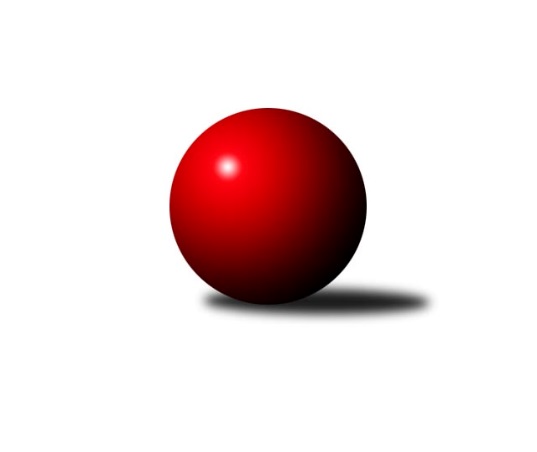 Č.6Ročník 2023/2024	5.11.2023Nejlepšího výkonu v tomto kole: 2645 dosáhlo družstvo: Horní Benešov ˝C˝Krajský přebor OL 2023/2024Výsledky 6. kolaSouhrnný přehled výsledků:TJ Břidličná ˝A˝	- TJ Prostějov ˝B˝	2:6	2478:2520	5.0:7.0	3.11.HKK Olomouc D	- KK Lipník nad Bečvou ˝A˝	4:4	2536:2517	7.5:4.5	3.11.Horní Benešov ˝C˝	- KS Moravský Beroun 	7:1	2645:2560	8.0:4.0	4.11.KK Zábřeh  ˝C˝	- KK PEPINO Bruntál	6:2	2643:2577	7.0:5.0	4.11.KK Zábřeh D	- KK Jiskra Rýmařov ˝B˝	1:7	2339:2570	2.0:10.0	5.11.Tabulka družstev:	1.	KK Jiskra Rýmařov ˝B˝	6	6	0	0	33.5 : 14.5 	40.0 : 32.0 	 2589	12	2.	TJ Prostějov ˝B˝	6	5	0	1	32.0 : 16.0 	40.0 : 32.0 	 2546	10	3.	KK Zábřeh  ˝C˝	6	4	0	2	29.0 : 19.0 	39.5 : 32.5 	 2565	8	4.	TJ Břidličná ˝A˝	6	3	0	3	23.0 : 25.0 	37.5 : 34.5 	 2483	6	5.	KK Lipník nad Bečvou ˝A˝	6	2	1	3	24.0 : 24.0 	35.0 : 37.0 	 2462	5	6.	KK PEPINO Bruntál	6	2	0	4	21.0 : 27.0 	37.5 : 34.5 	 2478	4	7.	Horní Benešov ˝C˝	6	2	0	4	20.0 : 28.0 	35.0 : 37.0 	 2528	4	8.	KK Zábřeh D	6	2	0	4	20.0 : 28.0 	30.0 : 42.0 	 2465	4	9.	KS Moravský Beroun	6	2	0	4	19.0 : 29.0 	33.0 : 39.0 	 2497	4	10.	HKK Olomouc D	6	1	1	4	18.5 : 29.5 	32.5 : 39.5 	 2531	3Podrobné výsledky kola:	 TJ Břidličná ˝A˝	2478	2:6	2520	TJ Prostějov ˝B˝	Zdeněk Fiury ml.	 	 202 	 224 		426 	 2:0 	 409 	 	200 	 209		Josef Jurda	Josef Veselý	 	 227 	 213 		440 	 1:1 	 444 	 	223 	 221		Miroslav Plachý	Jaroslav Zelinka	 	 187 	 203 		390 	 0:2 	 426 	 	216 	 210		Roman Rolenc	Ivo Mrhal *1	 	 210 	 211 		421 	 1:1 	 406 	 	184 	 222		David Rozsypal	Vilém Berger	 	 180 	 210 		390 	 1:1 	 395 	 	201 	 194		Václav Kovařík	Ivo Mrhal ml.	 	 215 	 196 		411 	 0:2 	 440 	 	222 	 218		Jiří Zapletalrozhodčí:  Vedoucí družstevstřídání: *1 od 1. hodu Miroslav SmékalNejlepší výkon utkání: 444 - Miroslav Plachý	 HKK Olomouc D	2536	4:4	2517	KK Lipník nad Bečvou ˝A˝	Radek Malíšek	 	 204 	 227 		431 	 1.5:0.5 	 428 	 	201 	 227		Petr Hendrych	Petr Mandl	 	 203 	 195 		398 	 1:1 	 411 	 	193 	 218		Ladislav Mandák	Radek Hejtman	 	 227 	 229 		456 	 2:0 	 393 	 	206 	 187		Jan Špalek	Vlastimil Hejtman	 	 223 	 206 		429 	 1:1 	 432 	 	237 	 195		Martin Sekanina	Milan Sekanina	 	 203 	 210 		413 	 1:1 	 426 	 	217 	 209		Eva Hradilová	Petr Cvrček	 	 213 	 196 		409 	 1:1 	 427 	 	212 	 215		Jaroslav Peřinarozhodčí:  Vedoucí družstevNejlepší výkon utkání: 456 - Radek Hejtman	 Horní Benešov ˝C˝	2645	7:1	2560	KS Moravský Beroun 	Jakub Hendrych	 	 253 	 221 		474 	 2:0 	 432 	 	232 	 200		Erich Retek	Daniel Duškevič	 	 219 	 209 		428 	 1:1 	 425 	 	204 	 221		Daniel Krchov	Jaromír Hendrych	 	 224 	 229 		453 	 1:1 	 448 	 	226 	 222		Zdeněk Chmela st.	Pavla Hendrychová	 	 193 	 221 		414 	 1:1 	 412 	 	214 	 198		Miloslav Krchov	Zdeněk Žanda	 	 197 	 212 		409 	 1:1 	 414 	 	211 	 203		Zdeněk Chmela ml.	Michal Klich	 	 242 	 225 		467 	 2:0 	 429 	 	212 	 217		Miroslav Zálešákrozhodčí:  Vedoucí družstevNejlepší výkon utkání: 474 - Jakub Hendrych	 KK Zábřeh  ˝C˝	2643	6:2	2577	KK PEPINO Bruntál	Erik Košťiál	 	 198 	 224 		422 	 1:1 	 417 	 	200 	 217		Jan Mlčák	Tomáš Ondráček	 	 223 	 200 		423 	 1:1 	 428 	 	219 	 209		Josef Novotný	Lukáš Krejčí	 	 215 	 223 		438 	 1:1 	 436 	 	241 	 195		Miluše Kadlecová Rychová	Martin Pěnička	 	 230 	 254 		484 	 2:0 	 419 	 	200 	 219		Richard Janalík	Miroslav Štěpán	 	 227 	 205 		432 	 1:1 	 431 	 	216 	 215		Tomáš Janalík	Martin Vitásek	 	 212 	 232 		444 	 1:1 	 446 	 	225 	 221		Lukáš Janalíkrozhodčí:  Vedoucí družstevNejlepší výkon utkání: 484 - Martin Pěnička	 KK Zábřeh D	2339	1:7	2570	KK Jiskra Rýmařov ˝B˝	Josef Bednář	 	 185 	 159 		344 	 0:2 	 391 	 	190 	 201		Michal Ihnát	Antonín Jašek	 	 222 	 232 		454 	 2:0 	 416 	 	219 	 197		Jiří Polášek	Miroslav Pokorný	 	 206 	 209 		415 	 0:2 	 440 	 	223 	 217		Josef Pilatík	Věra Urbášková	 	 178 	 184 		362 	 0:2 	 426 	 	184 	 242		Pavel Švan	Martin Kopecký	 	 190 	 210 		400 	 0:2 	 454 	 	229 	 225		Jaroslav Heblák	Aleš Horák *1	 	 176 	 188 		364 	 0:2 	 443 	 	205 	 238		Romana Valovározhodčí:  Vedoucí družstevstřídání: *1 od 51. hodu Jaroslav JílekNejlepšího výkonu v tomto utkání: 454 kuželek dosáhli: Antonín Jašek, Jaroslav HeblákPořadí jednotlivců:	jméno hráče	družstvo	celkem	plné	dorážka	chyby	poměr kuž.	Maximum	1.	Roman Rolenc 	TJ Prostějov ˝B˝	450.80	305.4	145.4	4.3	5/5	(491)	2.	Radek Malíšek 	HKK Olomouc D	448.83	307.8	141.0	6.4	4/4	(476)	3.	Jiří Srovnal 	KK Zábřeh  ˝C˝	448.67	301.0	147.7	7.3	3/3	(467)	4.	Martin Pěnička 	KK Zábřeh  ˝C˝	445.17	308.7	136.5	8.7	2/3	(484)	5.	Romana Valová 	KK Jiskra Rýmařov ˝B˝	443.33	307.8	135.5	6.8	2/3	(455)	6.	Zdeněk Fiury  ml.	TJ Břidličná ˝A˝	443.33	300.8	142.6	3.4	3/4	(465)	7.	Jaromír Hendrych 	Horní Benešov ˝C˝	442.08	307.3	134.8	8.6	4/4	(460)	8.	Milan Sekanina 	HKK Olomouc D	440.92	305.4	135.5	10.1	4/4	(493)	9.	Valerie Langerová 	KK Zábřeh  ˝C˝	440.00	298.6	141.4	5.3	3/3	(458)	10.	František Langer 	KK Zábřeh D	439.83	301.0	138.8	11.0	3/3	(485)	11.	Josef Pilatík 	KK Jiskra Rýmařov ˝B˝	439.25	299.3	140.0	3.5	2/3	(448)	12.	Jiří Polášek 	KK Jiskra Rýmařov ˝B˝	438.42	295.7	142.8	7.3	3/3	(475)	13.	Tomáš Janalík 	KK PEPINO Bruntál	438.38	294.9	143.5	3.1	4/5	(461)	14.	Miluše Kadlecová Rychová 	KK PEPINO Bruntál	436.90	301.1	135.8	7.2	5/5	(450)	15.	Jaroslav Heblák 	KK Jiskra Rýmařov ˝B˝	436.00	303.3	132.8	10.0	3/3	(458)	16.	Antonín Jašek 	KK Zábřeh D	435.00	302.0	133.0	8.4	3/3	(462)	17.	Vilém Berger 	TJ Břidličná ˝A˝	433.83	300.0	133.8	9.3	4/4	(469)	18.	Jiří Zapletal 	TJ Prostějov ˝B˝	432.50	304.1	128.4	7.0	4/5	(478)	19.	Martin Vitásek 	KK Zábřeh  ˝C˝	432.00	307.3	124.7	9.0	2/3	(444)	20.	Jaroslav Peřina 	KK Lipník nad Bečvou ˝A˝	429.50	305.4	124.1	8.0	4/4	(445)	21.	Martin Kovář 	KK Jiskra Rýmařov ˝B˝	429.33	296.5	132.8	7.5	2/3	(450)	22.	Josef Jurda 	TJ Prostějov ˝B˝	429.00	300.8	128.2	8.2	5/5	(462)	23.	Zdeněk Žanda 	Horní Benešov ˝C˝	428.67	289.3	139.3	6.7	3/4	(441)	24.	Erik Košťiál 	KK Zábřeh  ˝C˝	428.00	306.8	121.3	9.0	2/3	(430)	25.	Eva Hradilová 	KK Lipník nad Bečvou ˝A˝	427.50	295.7	131.8	5.7	4/4	(466)	26.	Pavel Konštacký 	KK Jiskra Rýmařov ˝B˝	426.83	296.0	130.8	7.2	2/3	(445)	27.	Miroslav Plachý 	TJ Prostějov ˝B˝	426.10	292.8	133.3	9.0	5/5	(444)	28.	Tomáš Ondráček 	KK Zábřeh  ˝C˝	425.17	294.7	130.5	8.3	2/3	(482)	29.	Josef Novotný 	KK PEPINO Bruntál	424.50	294.5	130.0	8.1	5/5	(453)	30.	Miroslav Zálešák 	KS Moravský Beroun 	423.42	295.0	128.4	9.3	4/4	(433)	31.	Erich Retek 	KS Moravský Beroun 	422.78	299.7	123.1	10.0	3/4	(446)	32.	Aleš Horák 	KK Zábřeh D	422.67	297.3	125.3	10.0	3/3	(441)	33.	Václav Kovařík 	TJ Prostějov ˝B˝	422.40	284.4	138.0	6.6	5/5	(439)	34.	Martin Kopecký 	KK Zábřeh D	422.00	293.9	128.1	10.4	3/3	(467)	35.	Petr Hendrych 	KK Lipník nad Bečvou ˝A˝	420.75	290.5	130.3	6.1	4/4	(444)	36.	Martin Švrčina 	Horní Benešov ˝C˝	420.67	298.3	122.3	10.5	3/4	(443)	37.	Jan Mlčák 	KK PEPINO Bruntál	420.25	295.1	125.1	8.6	4/5	(451)	38.	Lukáš Krejčí 	KK Zábřeh  ˝C˝	419.75	298.1	121.6	9.4	2/3	(446)	39.	Miroslav Štěpán 	KK Zábřeh  ˝C˝	419.67	292.7	127.0	7.9	3/3	(449)	40.	Radek Hejtman 	HKK Olomouc D	419.17	288.5	130.7	6.0	4/4	(456)	41.	Martin Sekanina 	KK Lipník nad Bečvou ˝A˝	418.75	301.5	117.3	12.3	4/4	(453)	42.	Michal Ihnát 	KK Jiskra Rýmařov ˝B˝	418.58	297.6	121.0	8.3	3/3	(462)	43.	Tomáš Fiury 	TJ Břidličná ˝A˝	417.17	291.3	125.8	8.5	3/4	(440)	44.	Ivo Mrhal  ml.	TJ Břidličná ˝A˝	417.13	306.5	110.6	10.5	4/4	(432)	45.	Zdeněk Chmela  st.	KS Moravský Beroun 	416.67	299.7	117.0	9.0	3/4	(448)	46.	Daniel Herold 	KS Moravský Beroun 	416.33	297.3	119.0	6.0	3/4	(431)	47.	Zdeněk Chmela  ml.	KS Moravský Beroun 	416.00	295.4	120.6	8.8	4/4	(432)	48.	Richard Janalík 	KK PEPINO Bruntál	414.80	288.4	126.4	7.0	5/5	(446)	49.	Daniel Krchov 	KS Moravský Beroun 	414.33	302.0	112.3	9.3	3/4	(434)	50.	Michal Svoboda 	HKK Olomouc D	413.67	294.2	119.5	10.0	3/4	(432)	51.	Zdeněk Smrža 	Horní Benešov ˝C˝	413.67	296.5	117.2	8.8	3/4	(433)	52.	Miloslav Krchov 	KS Moravský Beroun 	411.33	293.3	118.1	9.9	4/4	(426)	53.	Petr Mandl 	HKK Olomouc D	409.33	291.4	117.9	9.1	3/4	(437)	54.	Josef Veselý 	TJ Břidličná ˝A˝	406.00	288.7	117.3	11.3	4/4	(440)	55.	Pavla Hendrychová 	Horní Benešov ˝C˝	402.67	286.8	115.8	9.1	4/4	(459)	56.	Miroslav Pokorný 	KK Zábřeh D	402.33	286.0	116.3	10.0	2/3	(427)	57.	David Láčík 	Horní Benešov ˝C˝	401.00	276.3	124.7	11.0	3/4	(417)	58.	Jaroslav Jílek 	KK Zábřeh D	399.83	288.3	111.5	9.5	2/3	(437)	59.	David Rozsypal 	TJ Prostějov ˝B˝	398.40	286.5	111.9	12.0	5/5	(421)	60.	Ivo Mrhal 	TJ Břidličná ˝A˝	398.00	279.6	118.4	10.5	4/4	(439)	61.	Jan Špalek 	KK Lipník nad Bečvou ˝A˝	395.50	278.3	117.3	9.4	4/4	(424)	62.	Miroslav Bodanský 	KK Zábřeh  ˝C˝	390.50	273.0	117.5	15.0	2/3	(396)	63.	Věra Urbášková 	KK Zábřeh D	380.00	277.8	102.3	16.3	2/3	(412)	64.	Josef Bednář 	KK Zábřeh D	328.00	230.5	97.5	18.5	2/3	(344)		Jakub Hendrych 	Horní Benešov ˝C˝	454.50	320.0	134.5	8.5	1/4	(474)		Michal Klich 	Horní Benešov ˝C˝	453.17	306.7	146.5	3.5	2/4	(468)		Tomáš Chárník 	KK Jiskra Rýmařov ˝B˝	445.00	312.0	133.0	7.0	1/3	(445)		Vlastimil Hejtman 	HKK Olomouc D	430.50	297.5	133.0	8.0	2/4	(432)		Vojtěch Kolla 	HKK Olomouc D	429.00	290.0	139.0	7.0	1/4	(429)		Jan Černohous 	TJ Prostějov ˝B˝	429.00	315.0	114.0	8.0	1/5	(429)		Daniel Duškevič 	Horní Benešov ˝C˝	428.00	302.0	126.0	6.0	1/4	(428)		Pavel Švan 	KK Jiskra Rýmařov ˝B˝	426.00	278.0	148.0	10.0	1/3	(426)		Lukáš Janalík 	KK PEPINO Bruntál	423.17	290.0	133.2	6.2	3/5	(446)		Zdeňka Habartová 	Horní Benešov ˝C˝	423.00	309.0	114.0	13.0	1/4	(423)		Tomáš Zbořil 	Horní Benešov ˝C˝	418.00	295.0	123.0	8.0	1/4	(418)		Jiří Neuwirth 	KK Zábřeh D	417.50	300.5	117.0	7.5	1/3	(430)		Jaroslav Zelinka 	TJ Břidličná ˝A˝	410.00	275.0	135.0	7.5	1/4	(430)		Miroslav Smékal 	TJ Břidličná ˝A˝	401.00	291.5	109.5	8.5	2/4	(421)		Dagmar Jílková 	KK Zábřeh D	396.00	298.0	98.0	15.0	1/3	(396)		Ladislav Mandák 	KK Lipník nad Bečvou ˝A˝	395.50	283.0	112.5	7.5	2/4	(411)		Miroslav Machalíček 	HKK Olomouc D	395.00	274.0	121.0	9.0	1/4	(395)		Kateřina Hájková 	KK Lipník nad Bečvou ˝A˝	391.00	267.0	124.0	10.0	1/4	(391)		Petr Cvrček 	HKK Olomouc D	390.00	285.3	104.7	12.5	2/4	(409)		Jaroslav Koppa 	KK Lipník nad Bečvou ˝A˝	381.00	278.0	103.0	16.0	1/4	(389)		Aneta Krzystková 	HKK Olomouc D	381.00	280.0	101.0	12.0	1/4	(381)		Josef Čapka 	TJ Prostějov ˝B˝	366.00	253.0	113.0	11.0	1/5	(366)		Jiří Kolář 	KK Lipník nad Bečvou ˝A˝	366.00	259.0	107.0	10.0	1/4	(366)		Vojtěch Onderka 	KK Lipník nad Bečvou ˝A˝	358.00	243.5	114.5	13.0	2/4	(360)		Anna Dosedělová 	TJ Břidličná ˝A˝	355.00	260.0	95.0	14.0	1/4	(355)		Petra Buráňová 	KK PEPINO Bruntál	338.33	250.0	88.3	20.0	3/5	(346)		Kamila Macíková 	KK Lipník nad Bečvou ˝A˝	324.00	242.0	82.0	18.0	1/4	(324)		František Ocelák 	KK PEPINO Bruntál	290.00	195.0	95.0	20.0	1/5	(290)Sportovně technické informace:Starty náhradníků:registrační číslo	jméno a příjmení 	datum startu 	družstvo	číslo startu15964	Jaroslav Zelinka	03.11.2023	TJ Břidličná ˝A˝	2x24545	Miroslav Smékal	03.11.2023	TJ Břidličná ˝A˝	2x22279	Pavel Švan	05.11.2023	KK Jiskra Rýmařov ˝B˝	1x15712	Ladislav Mandák	03.11.2023	KK Lipník nad Bečvou ˝A˝	2x
Hráči dopsaní na soupisku:registrační číslo	jméno a příjmení 	datum startu 	družstvo	Program dalšího kola:7. kolo10.11.2023	pá	16:00	TJ Břidličná ˝A˝ - HKK Olomouc D	11.11.2023	so	9:00	KK PEPINO Bruntál - Horní Benešov ˝C˝	11.11.2023	so	9:00	KK Lipník nad Bečvou ˝A˝ - KK Zábřeh D	11.11.2023	so	10:00	KK Jiskra Rýmařov ˝B˝ - KK Zábřeh  ˝C˝	11.11.2023	so	15:00	TJ Prostějov ˝B˝ - KS Moravský Beroun 	Nejlepší šestka kola - absolutněNejlepší šestka kola - absolutněNejlepší šestka kola - absolutněNejlepší šestka kola - absolutněNejlepší šestka kola - dle průměru kuželenNejlepší šestka kola - dle průměru kuželenNejlepší šestka kola - dle průměru kuželenNejlepší šestka kola - dle průměru kuželenNejlepší šestka kola - dle průměru kuželenPočetJménoNázev týmuVýkonPočetJménoNázev týmuPrůměr (%)Výkon1xMartin PěničkaZábřeh C4842xMartin PěničkaZábřeh C113.864841xJakub HendrychHor.Beneš.C4741xRadek HejtmanOlomouc D109.234562xMichal KlichHor.Beneš.C4671xJakub HendrychHor.Beneš.C108.934741xRadek HejtmanOlomouc D4562xMichal KlichHor.Beneš.C107.324671xJaroslav HeblákRýmařov B4542xAntonín JašekZábřeh D106.84543xAntonín JašekZábřeh D4541xJaroslav HeblákRýmařov B106.8454